EARLY YEARS SEND TEAM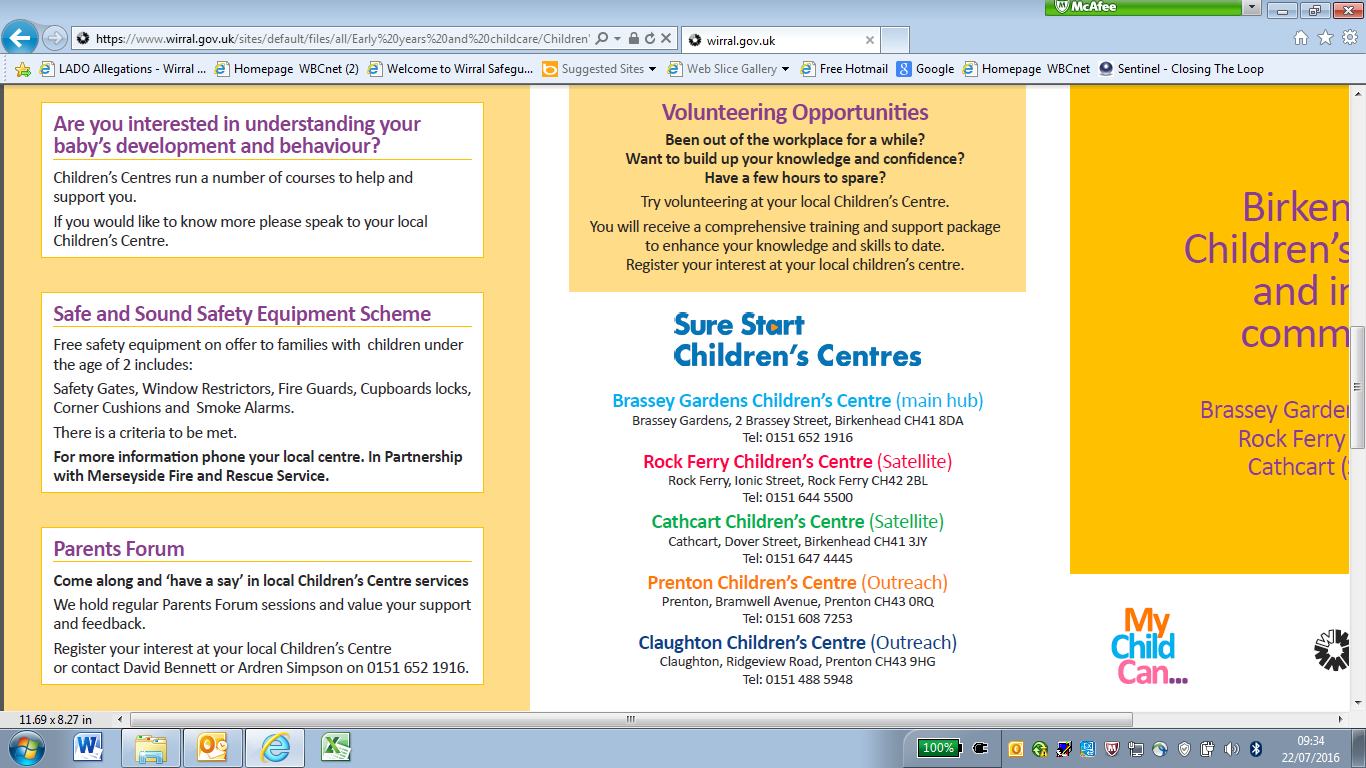 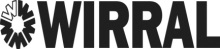 REFERRAL PATHWAY .